Федорова Инесса ВладимировнаГБОУ Школа №1568 имени Пабло Неруды дошкольное отделение 7/8)Воспитатель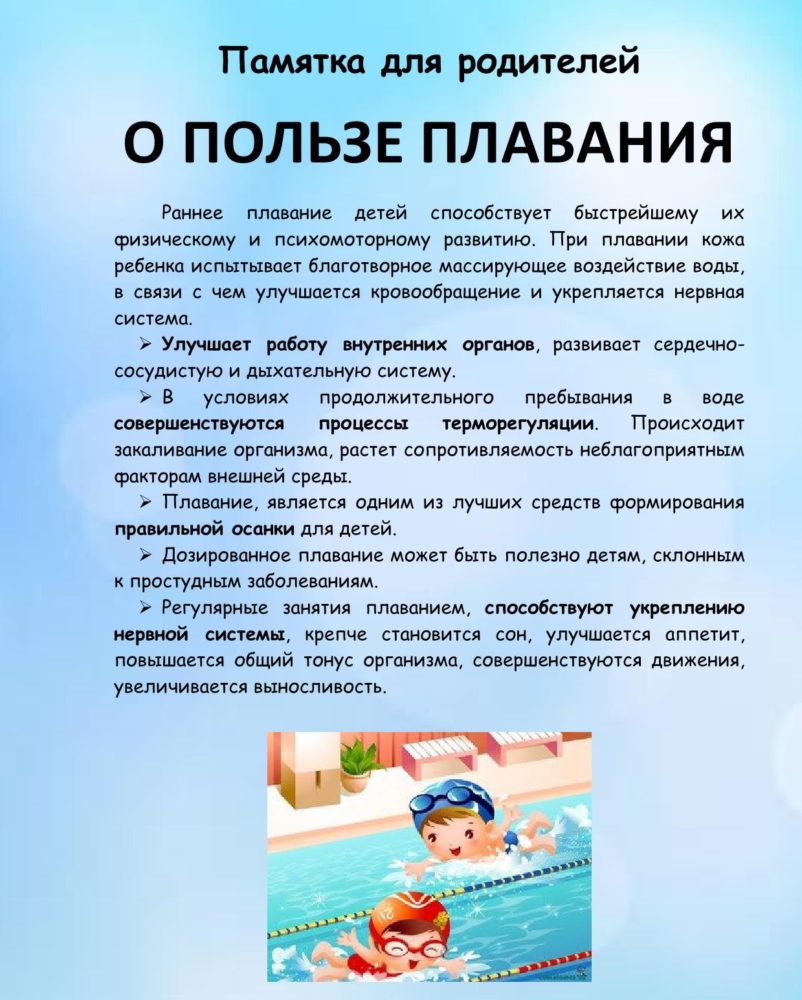 